Name/ID#: 			Date: 	TIMELINE FOLLOWBACK CALENDAR: 2025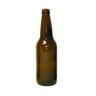 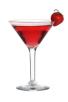 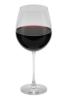 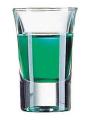 2025SUNMONTUESWEDTHURSFRISAT1 New Year’s Day234J567891011A12131415161718N1920 M. King Day2122232425262728293031 Chinese New Yr1F2345678E91011121314 Valentines Dy15B1617  Pres. Day18192021222324252627281M2345678A9101112131415R1617 St. Patrick181920212223242526272829303112345A6789101112P1314 Passover15 161718 Good Friday19R20 Easter21222324252627282930123M45678910A11 Mother’s Day121314151617Y181920212223242526 Memorial Day27282930312025SUNMONTUESWEDTHURSFRISATJ1234567U891011121314N15 Father’s Day1617181920212223242526272829301234 Independence Dy5J6789101112U13141516171819L20212223242526272829303112A3456789U10111213141516G1718192021222324252627282930S311 Labor Day23456E78910111213P141516171819202122232425 Rosh Hashanah2627282930123 Yom Kippur4O567891011C1213 Columbus Day1415161718T1920 2122232425262728293031 Halloween1N234 Election Day5678O910 11 Veterans Day 12131415V161718192021222324252627 Thanksgiving282930123456D78910111213E14 1516 Hanukkah17181920C2122 232425 Christmas262728293031 New Years Eve